                         Классный  час  «Наши  олимпийцы».Задачи:расширить информированность воспитанников о возникновении и проведении Олимпийских игр;пропаганда спорта и здорового образа жизни; развитие эстетических и физических качеств личности, дружбы, взаимопомощи; воспитание интереса к участию в спортивно-игровых мероприятиях; воспитание у воспитанников патриотизма и любви к своей стране.Ход мероприятия.Учитель:  Здравствуйте, уважаемые, любители спорта! Хочется  открыть  наш  классный  час  такими  строками:                                                   Спорт- это не только увлеченье,
                                             Но еще и долгий, тяжкий труд.
                                            Тренировки, матчи, пораженья.
                                             До предела, из последних  сил.
                                             За победу бурные сраженья.
Сегодня мы собрались на спортивный праздник "Олимпийцы среди нас", который мы посвящаем  олимпийским  чемпионам   нашей  республики. Тема  выбрана  мною  не  случайна. Как  вы  знаете   2016 год  был  олимпийским  годом. В  далекой  Бразилии  прошли  олимпийские  игры .Все  мы  знаем , что  эти  олимпийские  игры  были  очень  трудными  для наших  спортсменов. Олимпийский комитет  всячески  препятствовал  участию  наших  спортсменов  в  этой  олимпиаде.Многих  наших  спортсменов  не  допустили  к  этим  играм. Победу  наши  спортсмены  вырывали  у  соперников. Им  было  очень  тяжело. Но  наши  спортсмены  еще  раз  доказала  всему  миру, что  они  лучшие.Учитель:  С  чего  начинаются   олимпийские игры.?  Любая Олимпиада начинается с зажжения олимпийского огня, и поднятия  олимпийского флага.Учитель: Слайд №2: Олимпийские игры – самое яркое спортивное событие в мире. Сотни  спортсменов  готовятся  к  этому старту  всю жизнь. Те, кому удается взойти на олимпийский пьедестал, становятся примером для миллионов. Их достижения навсегда остаются в истории спорта и Олимпийского движения.  Их  помнят  и  гордятся  ими. Все  мы  любим  смотреть,  как  выступают  российские  спортсмены, как  они  выходят  на  пьедестал  почета  и  в честь  их  побед под  звуки нашего  гимна  поднимается  наш  российский  флаг.В  эти  минуты  нас  переполняет  гордость за  Россию.Современные Олимпийские игры имеют тысячелетнюю историю и сейчас находятся на пике своего развития.Начнем  с  2000 года. В  этом  году  прошла  олимпиада  в   Сидней  столице… В  нем  участвовал  наш   земляк  Карданов  Мурат  по  греко-римской  борьбе  Главная цель, которую поставил себе победитель Игр XXVII Олимпиады в Сиднее 2000 года, уроженец Кабардино-Балкарской республики Мурат Карданов - "бороться до конца!". В финальном поединке борцов греко-римского стиля в категории до 76 кг, продемонстрировав технику захватов и умело защищаясь от нападения, Мурат победил американца Мэтта  Линдлэнда в основное время со счетом 3:0, завоевав золотую медаль и титул Олимпийского чемпиона.Мурат Карданов родился в 1971 году в селении Зарагиж  Кабардино-Балкарской республики. Как и многие ребята, с детства увлекался борьбой. В десятилетнем возрасте попал к одному из лучших тренеров республики Ю.Калмыкову. А уже по окончании 9 класса его пригласили в Ростовскую специализированную школу олимпийского резерва как падающего большие надежды. Так, поступая в Краснодарский институт физической культуры, Мурат имел уже хорошую спортивную подготовку.

Прежде чем стать Олимпийским чемпионом Мурат Карданов в 1991 году стал победителем чемпионата мира, был трехкратным обладателем Кубка мира и в 1998 году - чемпионом Европы по греко-римской борьбе. До Олимпиады многие сомневались: стоит ли посылать Карданова на главный турнир четырехлетия? В отличие от большинства партнеров по команде он не был чемпионом мира, но всего за пять дней до вылета на соревнования, в решающем спарринге победил А. Мишина, и завоевал право поехать в Сидней.

С самого начала Мурат не поддавался эмоциям, был настроен не думать о медалях и вовсе не считал себя фаворитом. В решающий для себя день - день финала - на удивление для самого себя был абсолютно спокоен. По мнению друзей, находившихся рядом и поддерживающих Мурата, именно в этот момент в него вселился "Олимпийский дух".

После победы на Олимпиаде 2000 года в родной республике Мурата Карданова встречали как национального героя. В аэропорту его ожидали официальные лица Кабардино-Балкарии, а по дороге домой в каждом селении делались остановки, чтобы земляки могли поздравить чемпиона. Мурат, из рода Кардановых, который славится известными врачами, художниками и музыкантами, своих именитых родственников не подвел и оправдал надежды своего народа. В этом же году он был награжден орденом "За заслуги перед Отечеством" IV степени и орденом Почета.

Сейчас тренироваться Мурату удается не так часто, как хотелось бы, так как Указом экс-президента Кабардино-Балкарской республики В.М. Коковым он был утвержден на пост  министра по делам молодежи и спорта КБР. Работа на таком ответственном посту занимает много времени, но он со всем успешно справляется.
     Мурат Карданов искренне верит в то, что в нашей республике еще будет не мало Олимпийских чемпионов, чемпионов Европы и Мира. В Кабардино-Балкарии достаточно достойных спортсменов, которые заслуживают внимания и поддержки.           Следующие  олимпийские  игры  прошли  в 2004 году  в  Афинах  столице  Греции. Наш  земляк   (а  именно из  Шалушки)  Хасанби  Таов  стал  чемпионом  олимпийских  игр  и  завоевал  бронзовую  медаль.  По  дзюдо. Он  также  2-х кратный  обладатель  кубка  мира  2007, 2008  годов.                                          ( сообщение  Кунижев Амирхан)       Следующие  олимпийские  игры  в   столице Китая  Пекине. Наш  земляк  Хуштов  Асланбек  стал  олимпийским  чемпионом  и  получил  золотую  медаль, Он  3-х  кратный  чемпион  Европы.                                            (Сообщение  Кунижев Азнаур)На  примере  этих  спортсменов  можно  увидеть, что  чемпионом  можно  стать  и  живя  в  Шалушке, Тереке, Баксане.Учитель: Как  вы  думаете  почему  эти ребята  стали  чемпионами? Почему  они  добились того  что  стали  чемпионами  мира, чемпионами  олимпийских  игр. В  чем  секрет?  (  упорный  ежедневный  труд, целеустремленность, дисциплина работа  над  собой.   Мальчишками  как  и  другие  им , конечно,  хотелось  и  поиграть  во  дворе, и  пошалить, но  у  них  была  цель  и  они  шли  к  этой  цели  много лет  Беслан  Мудранов  стал  чемпионом  в  30  лет Он  шел  к  этой  победе  с 12 лет  с  изнурительными  тренировками  ежедневно. Кто  никогда  не  сможет  стать  чемпионом?   ( ленивый,  не  целеустремленный)      Мы  знаем  что  некоторые  из  вас  упорно  занимаются  спортом.-Какие  виды  секции  вы  посещаете ? - Почему  вы  выбрали  имено  этот  вид  спорта?- Со  скольки лет  вы  занимаетесь?Это  помогает  вам  в  жизни   чем  то?- Какие  качества  необходимы  человеку  чтобы  серьезно  заниматься  спортом?Занятия  спортом  могут  дать  человеку  очень  многое. Чтоэто  так  мы  убедились  на  примере  этих  спортсменов.                                                    (  стихи   Дисана, Сабина, Аделина Арсен. )Мы  с  вами  лишний  раз  убедились  в  том . что  занятия спортом  это  хорошо  и  здорово.Желаю  всем  ребятам  которые  занимаются  спортом  добиться  успехов,А  тем  кто  еще  не  начал  советую  начать. Как  в  любой  олимпиаде  хочется  закончить  наш  классный час  гимном  России .Прошу  всех  встать.Учитель:   На  этом  урок  окончен,  всем  спасибо  за  участие.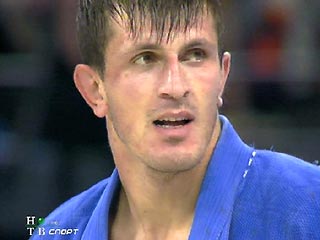 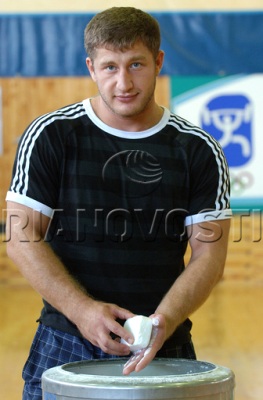 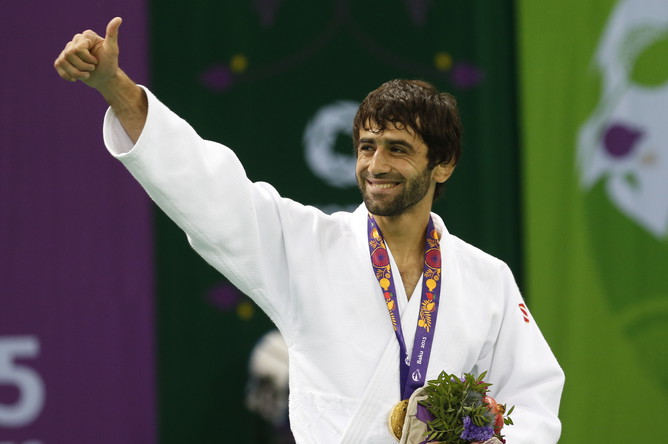 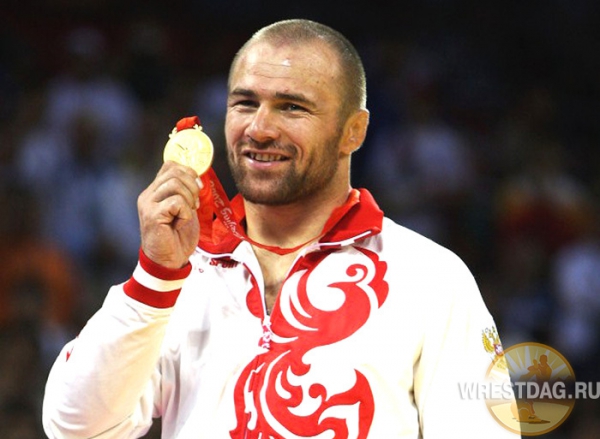 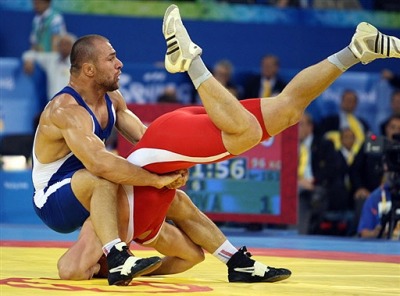 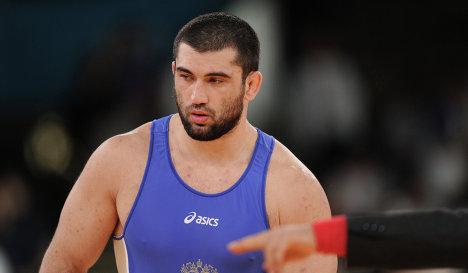 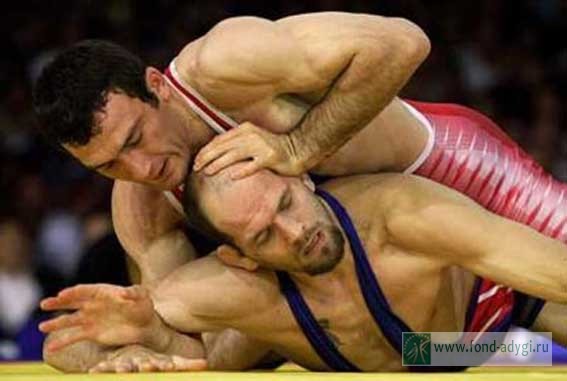 